§18305.  Persons and practices not affected; exemptions1.  Persons and practices not affected.  Nothing in this chapter may be construed to limit, enlarge or affect the practice of persons licensed to practice medicine, osteopathy or dentistry in this State. Nothing in this chapter may be construed to prohibit a duly qualified dental surgeon or dental hygienist from performing work or services performed by a denturist licensed under this chapter to the extent those persons are authorized to perform the same services under other state law.[PL 2015, c. 429, §21 (NEW).]2.  Exemptions.  The requirement of a license under this chapter does not apply to:A.  A resident physician or a student enrolled in and attending a school or college of medicine or osteopathy;  [PL 2015, c. 429, §21 (NEW).]B.  A licensed physician or surgeon who practices under the laws of this State, unless that person practices dentistry as a specialty;  [PL 2015, c. 429, §21 (NEW).]C.  A qualified anesthetist or nurse anesthetist who provides an anesthetic for a dental operation; a certified registered nurse under the direct supervision of either a licensed dentist who holds a valid sedation or general anesthesia permit or a licensed physician who provides an anesthetic for a dental operation; a certified registered nurse under the direct supervision of a licensed dentist or physician who removes sutures, dresses wounds or applies dressings and bandages; and a certified registered nurse under the direct supervision of a licensed dentist or physician who injects drugs subcutaneously or intravenously;  [PL 2015, c. 429, §21 (NEW).]D.  A person serving in the United States Armed Forces or the United States Department of Health and Human Services, Public Health Service or employed by the United States Department of Veterans Affairs or other federal agency while performing official duties, if the duties are limited to that service or employment;  [PL 2015, c. 429, §21 (NEW).]E.  A graduate dentist or dental surgeon in the United States Army, Navy or Air Force; the United States Department of Health and Human Services, Public Health Service; the United States Coast Guard; or United States Department of Veterans Affairs who practices dentistry in the discharge of official duties;  [PL 2015, c. 429, §21 (NEW).]F.  A person having a current license to perform radiologic technology pursuant to section 9854 and who is practicing dental radiography under the general supervision of a dentist or physician;  [PL 2015, c. 429, §21 (NEW).]G.  A dentist licensed in another state or country at meetings of the Maine Dental Association or its affiliates or other like dental organizations approved by the board, while appearing as a clinician;  [PL 2015, c. 429, §21 (NEW).]H.  Any person, association, corporation or other entity who fills a prescription from a dentist for the construction, reproduction or repair of prosthetic dentures, bridges, plates or appliances to be used or worn as substitutes for natural teeth;  [PL 2015, c. 429, §21 (NEW).]I.  A dental laboratory technician constructing, altering, repairing or duplicating a denture, plate, partial plate, bridge, splint, orthodontic or prosthetic appliance with a prescription as set forth in section 18371, subsection 6;  [PL 2015, c. 429, §21 (NEW).]J.  A student enrolled in a dental assisting program or a board-approved dental program, dental hygiene program, dental therapy program, expanded function dental assisting program, dental radiography program or denturism program practicing under the direct or general supervision of that student's instructors; and  [PL 2017, c. 388, §6 (AMD).]K.    [PL 2017, c. 388, §7 (RP).]L.  An individual licensed under this chapter who is registered and practicing under the direct supervision of a dentist as set forth in section 18348, subsection 2 or 3 for the purpose of obtaining clinical experience needed for meeting the requirements to administer sedation, local anesthesia or general anesthesia.  [PL 2015, c. 429, §21 (NEW).][PL 2017, c. 388, §§6, 7 (AMD).]SECTION HISTORYPL 2015, c. 429, §21 (NEW). PL 2017, c. 388, §§6, 7 (AMD). The State of Maine claims a copyright in its codified statutes. If you intend to republish this material, we require that you include the following disclaimer in your publication:All copyrights and other rights to statutory text are reserved by the State of Maine. The text included in this publication reflects changes made through the First Regular and Frist Special Session of the 131st Maine Legislature and is current through November 1, 2023
                    . The text is subject to change without notice. It is a version that has not been officially certified by the Secretary of State. Refer to the Maine Revised Statutes Annotated and supplements for certified text.
                The Office of the Revisor of Statutes also requests that you send us one copy of any statutory publication you may produce. Our goal is not to restrict publishing activity, but to keep track of who is publishing what, to identify any needless duplication and to preserve the State's copyright rights.PLEASE NOTE: The Revisor's Office cannot perform research for or provide legal advice or interpretation of Maine law to the public. If you need legal assistance, please contact a qualified attorney.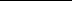 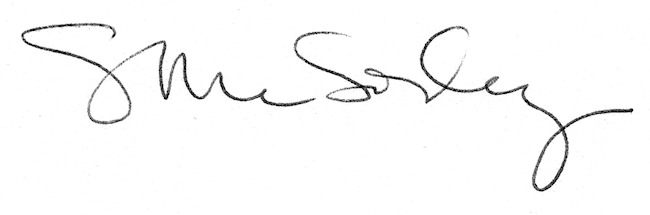 